ҠАРАР		                                                          ПОСТАНОВЛЕНИЕ«25» декабрь 2017 й.   	                  №   53                    «25» декабря 2017 г.Об утверждении плана работы администрации сельского поселения Дмитриево-Полянский сельсовет муниципального района Шаранский район Республики Башкортостан на 2018 год     В целях  обеспечения планомерной работы администрации сельского поселения  Дмитриево-Полянский сельсовет муниципального района Шаранский район Республики Башкортостан, своевременного и качественного проведения намеченных мероприятий ПОСТАНОВЛЯЮ:1.Утвердить прилагаемый план работы администрации сельского поселения Дмитриево-Полянский сельсовет муниципального района Шаранский район Республики Башкортостан   на 2018 год.2.Контроль за исполнением настоящего постановления возложить на управляющего делами Администрации сельского поселения Дмитриево-Полянский сельсовет  Гарееву Л.Р.Глава администрациисельского поселения                                                                Г.А.АхмадеевУТВЕРЖДЕНпостановлением главы администрации  сельского  поселения Дмитриево-Полянскийсельсовет муниципального районаШаранский район Республики Башкортостан                                                П Л А Нработы администрации сельского поселения Дмитриево-Полянский сельсовет муниципального района Шаранский район Республики Башкортостан на 2018 годУправляющий делами                                                                            Л.Р.ГарееваБашкортостан РеспубликаһыныңШаран районымуниципаль районынынДмитриева Поляна ауыл СоветыАуыл билємәће ХакимиәтеБаҫыу урамы,2А, Дмитриева Поляна ауылы, Шаран районы Башкортостан Республикаһының, 452630 Тел./факс (34769) 2-68-00e-mail:dmpolss@yandex.ruhttp:// www.sharan-sovet,ru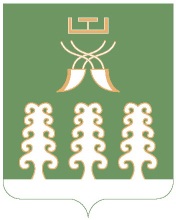 Администрация сельского поселенияДмитриево-Полянский сельсоветмуниципального районаШаранский районРеспублики Башкортостанул.Полевая, дом 2А, д.Дмитриева Поляна Шаранского района Республики Башкортостан, 452630 Тел./факс (34769) 2-68-00e-mail:dmpolss@yandex.ruhttp:// www.sharan-sovet,ru№п/п№п/пНаименование мероприятийСроки исполненияИсполнителиПриме-чаниеПриме-чаниеПодготовить и внести вопросы на рассмотрениезаседания Совета сельского поселенияПодготовить и внести вопросы на рассмотрениезаседания Совета сельского поселенияПодготовить и внести вопросы на рассмотрениезаседания Совета сельского поселенияПодготовить и внести вопросы на рассмотрениезаседания Совета сельского поселенияПодготовить и внести вопросы на рассмотрениезаседания Совета сельского поселенияПодготовить и внести вопросы на рассмотрениезаседания Совета сельского поселенияПодготовить и внести вопросы на рассмотрениезаседания Совета сельского поселения11О деятельности Совета сельского поселения Дмитриево-Полянский сельсовет в 2017 году ФевральСовет сельского поселения22О деятельности администрации сельского поселения Дмитриево-Полянский сельсовет в 2017 годуФевральАдминистрация сельского поселения33О Послании Главы Республики Башкортостан Государственному Собранию-Курултаю Республики Башкортостан в 2018 году.декабрьСовет сельского поселения44Об исполнении бюджета сельского поселения Дмитриево-Полянский сельсовет муниципального района Шаранский район Республики Башкортостан за 2017год.АпрельКомиссия по вопросам экономики, финансам, бюджету и налоговой политике55Об исполнении бюджета сельского поселения Дмитриево-Полянский сельсовет муниципального района Шаранский район Республики Башкортостан за  1 квартал 2018 года.АпрельКомиссия по вопросам экономики, финансам, бюджету и налоговой политике 66О ходе реализации  долгосрочной муниципальной целевой программы «Благоустройство территории сельского поселения Дмитриево-Полянский сельсовет муниципального района Шаранский район Республики Башкортостан на 2016-2020 годы» ИюньАдминистрация сельского поселения77О ходе реализации «О целевой программе «Строительство и ремонт улично-дорожной сети автомобильных дорог общего пользования, находящихся в границе сельского поселения Дмитриево-Полянский сельсовет Муниципального района Шаранский район Республики Башкортостан до 2020 года»сентябрьАдминистрация сельского поселения88Об утверждении бюджета сельского поселения Дмитриево-Полянский сельсовет на 2019 год ДекабрьСовет сельского поселения 99О предварительных итогах социально-экономического развития сельского поселения Дмитриево-Полянский сельсовет муниципального района Шаранский район Республики Башкортостан за истекший период 2018  года и о прогнозе социально-экономического развития муниципального района Шаранский район Республики Башкортостан на 2019 годДекабрь Совет сельского поселения1010Об утверждении Соглашения между органами местного самоуправления муниципального района  и сельских  поселений  муниципального района о передаче органам местного самоуправления муниципального района   осуществления части полномочий органов местного самоуправления сельских  поселений  муниципального района ДекабрьСовет сельского поселения1111 О ходе реализации долгосрочной муниципальной целевой программы « О программе «Экология и природные ресурсы сельского поселения Дмитриево-Полянский сельсовет муниципального района Шаранский район Республики Башкортостан на 2015-2020 годы»декабрьСовет сельского поселения1212Сообщение депутата Совета от избирательного округа № 6 Набиуллина А.А. о выполнении депутатских полномочийИюль1313Исполнение бюджета сельского поселения за 2 квартал 2018 годаИюльКомиссия по вопросам экономики, финансам, бюджету и налоговой политике1414Сообщение депутата Совета от избирательного округа № 7 Галиева И.Р. о выполнении депутатских полномочийавгуст1515Исполнение бюджета сельского поселения за 9 месяцев 2018 годаоктябрьКомиссия по вопросам экономики, финансам, бюджету и налоговой политике1616Отчет исполнения бюджета за 11 месяцев 2018годадекабрьКомиссия по вопросам экономики, финансам, бюджету и налоговой политике1717О внесении изменений в решение Совета сельского поселения Дмитриево-Полянский сельсовет муниципального района Шаранский район Республики Башкортостан от 24 декабря 2017 года № 24/188 «О бюджете сельского поселения Дмитриево-Полянский сельсовет муниципального района Шаранский район Республики Башкортостан на 2018 год и на плановый период 2019 и 2020 годов»ежеквартальноСовет сельского поселения1818Утверждение плана работы на 2019 годдекабрьСовет сельского поселенияОрганизационная работа администрации сельского поселенияОрганизационная работа администрации сельского поселенияОрганизационная работа администрации сельского поселенияОрганизационная работа администрации сельского поселенияОрганизационная работа администрации сельского поселенияОрганизационная работа администрации сельского поселенияОрганизационная работа администрации сельского поселения1Регулярно проводить заседания социально-профилактического центраРегулярно проводить заседания социально-профилактического центрапостоянноАдминистрация сельского поселения2Регулярно проводить заседания  межведомственной комиссии по обследованию жилого помещения при администрации сельского поселенияРегулярно проводить заседания  межведомственной комиссии по обследованию жилого помещения при администрации сельского поселенияпостоянноАдминистрация сельского поселения3Регулярно проводить заседания о признании граждан малоимущими и жилищной комиссии при администрации сельского поселенияРегулярно проводить заседания о признании граждан малоимущими и жилищной комиссии при администрации сельского поселенияпостоянноАдминистрация сельского поселения4Оказывать практическую помощь в работе общественных организаций: Совета ветеранов, женсоветаОказывать практическую помощь в работе общественных организаций: Совета ветеранов, женсоветапостоянноАдминистрация сельского поселения5Организовать подворный учет населения и скотаОрганизовать подворный учет населения и скотаиюльАдминистрация сельского поселения6Принимать участие на всех районных мероприятияхПринимать участие на всех районных мероприятияхпостоянноАдминистрация сельского поселения7Обеспечить выполнение требований по организации приема граждан, работы с письмами, заявлениями граждан и мобилизовать их на выполнение принятых решенийОбеспечить выполнение требований по организации приема граждан, работы с письмами, заявлениями граждан и мобилизовать их на выполнение принятых решенийпостоянноАдминистрация сельского поселения8Доводить решения Совета, постановления и распоряжения администрации сельского поселения Дмитриево-Полянский сельсовет и их исполнения до граждан и мобилизовать их на выполнение принятых решенийДоводить решения Совета, постановления и распоряжения администрации сельского поселения Дмитриево-Полянский сельсовет и их исполнения до граждан и мобилизовать их на выполнение принятых решенийпостоянноАдминистрация сельского поселения9Оказывать муниципальные услуги согласно утвержденным регламентам муниципальных услугОказывать муниципальные услуги согласно утвержденным регламентам муниципальных услугпостоянноАдминистрация сельского поселения10О ходе выполнения муниципальной программы «Профилактика терроризма и экстремизма, обеспечения безопасности населения и территории сельского поселения Дмитриево-Полянский сельсовет муниципального района Шаранский район РБ на 2017-2020 годы»О ходе выполнения муниципальной программы «Профилактика терроризма и экстремизма, обеспечения безопасности населения и территории сельского поселения Дмитриево-Полянский сельсовет муниципального района Шаранский район РБ на 2017-2020 годы»февральАдминистрация сельского поселения11О ходе выполнения муниципальной программы борьбы с преступностью в сельском поселении Дмитриево-Полянский сельсовет муниципального района Шаранский район РБ на 2017-2020 годы»О ходе выполнения муниципальной программы борьбы с преступностью в сельском поселении Дмитриево-Полянский сельсовет муниципального района Шаранский район РБ на 2017-2020 годы»февральАдминистрация сельского поселения12О ходе выполнения муниципальной программы «Об утверждении муниципальной программы «Благоустройство территории сельского поселения Дмитриево-Полянский сельсовет муниципального района Шаранский район Республики Башкортостан на 2016-2020 годы»О ходе выполнения муниципальной программы «Об утверждении муниципальной программы «Благоустройство территории сельского поселения Дмитриево-Полянский сельсовет муниципального района Шаранский район Республики Башкортостан на 2016-2020 годы»Январь-апрельАдминистрация сельского поселения, Совет ветеранов, женсовет13Обследование, проведение ремонтно-восстановительных работ по приведению в порядок мемориалов, памятников и обелисков воинской славы, благоустройство прилегающих территорий.Обследование, проведение ремонтно-восстановительных работ по приведению в порядок мемориалов, памятников и обелисков воинской славы, благоустройство прилегающих территорий.постоянноАдминистрация сельского поселения, Совет ветеранов, женсовет14Учет, обследование, ремонт мемориальных досок и памятных знаков, установленных в честь героев Великой Отечественной войныУчет, обследование, ремонт мемориальных досок и памятных знаков, установленных в честь героев Великой Отечественной войныпостоянноАдминистрация сельского поселения, Совет ветеранов, женсовет15Проведение работ по благоустройству мест захоронения защитников ОтечестваПроведение работ по благоустройству мест захоронения защитников ОтечествапостоянноАдминистрация сельского поселения, Совет ветеранов, женсовет16Участие в районных молодежных патриотических акциях:- Георгиевская ленточка;- Долг и Память»Участие в районных молодежных патриотических акциях:- Георгиевская ленточка;- Долг и Память»майАдминистрация сельского поселения17Проведение массовых торжественных мероприятий празднования 73-годовщины Победы в ВОВ на территории сельского поселения  Проведение массовых торжественных мероприятий празднования 73-годовщины Победы в ВОВ на территории сельского поселения  майАдминистрация сельского поселения18Организация работы с молодежью и школьниками по сбору реликвий, писем, аудио- и видеозаписей, фотографий и воспоминаний о Великой Отечественной войнеОрганизация работы с молодежью и школьниками по сбору реликвий, писем, аудио- и видеозаписей, фотографий и воспоминаний о Великой Отечественной войнеВ течение годаАдминистрация сельского поселения19Организация защиты исследовательских (поисковых) работ учащихся образовательных учреждений, педагогов школ, работников библиотеки, работников культуры «Они ковали Победу» в номинациях:- Участники Великой Отечественной войны 1942-1945 гг.- Труженики тыла- Дети войны- Поиск пропавшие без вести участников Великой Отечественной войныОрганизация защиты исследовательских (поисковых) работ учащихся образовательных учреждений, педагогов школ, работников библиотеки, работников культуры «Они ковали Победу» в номинациях:- Участники Великой Отечественной войны 1942-1945 гг.- Труженики тыла- Дети войны- Поиск пропавшие без вести участников Великой Отечественной войныВ течение годаАдминистрация сельского поселения20Мероприятия, посвященные Году добровольца (волонтёра) и Году семьи экологииМероприятия, посвященные Году добровольца (волонтёра) и Году семьи экологииПо отдельному плану21Организовать работу по размещению баннеров, растяжек в населенных пунктах сельского поселения, посвященных тематике 73-летия ПобедыОрганизовать работу по размещению баннеров, растяжек в населенных пунктах сельского поселения, посвященных тематике 73-летия ПобедыАпрель-майАдминистрация сельского поселения22О ходе выполнения программы «Развитие физической культуры и массового спорта в администрации сельского поселения Шаранский сельсовет муниципального района Шаранский район РБ на 2016-2020 годы»О ходе выполнения программы «Развитие физической культуры и массового спорта в администрации сельского поселения Шаранский сельсовет муниципального района Шаранский район РБ на 2016-2020 годы»майАдминистрация сельского поселения23Подготовка и проведение Дня пожилых людейПодготовка и проведение Дня пожилых людейСентябрь-октябрьАдминистрация сельского поселения, Совет ветеранов, женсовет24Подготовка и проведение Нового 2019 годаПодготовка и проведение Нового 2019 годадекабрьАдминистрация сельского поселения25День призывникаДень призывникаАпрель, октябрьАдминистрация сельского поселения 26Экологический месячникЭкологический месячникАпрель-майАдминистрация сельского поселения 27Организация и проведение месячников-гражданской защиты-противопожарной безопасности-безопасности на водных объектах-безопасности детейОрганизация и проведение месячников-гражданской защиты-противопожарной безопасности-безопасности на водных объектах-безопасности детейСентябрь-октябрьАпрельИюль-августАвгуст-сентябрьАдминистрация сельского поселения28Сабантуй-2018Сабантуй-2018ИюньАдминистрация сельского поселения, женсовет29Районная акция «Помоги собраться в школу»Районная акция «Помоги собраться в школу»августАдминистрация сельского поселения .30Экологический декадникЭкологический декадникСентябрь-октябрьАдминистрация сельского поселенияПраздничны (нерабочие) дни, профессиональные праздники и памятные датыПраздничны (нерабочие) дни, профессиональные праздники и памятные даты01.01.-8.01.января (нерабочие дни)Новогодние каникулы7 января (нерабочий день)Рождество Христово12 январяДень работника прокуратуры РФ13 январяДень российской печати 21 январяДень инженерных войск25 января День российского студенчества27 январяДень воинской славы России. День полного освобождения Ленинграда от фашистской блокады (1944 год)31 января День образования Шаранского района (1935)02 февраляДень воинской славы России - День разгрома советскими войсками немецко-фашистских войск в Сталинградской битве (1943год)15 февраляДень памяти воинов-интернационалистов. 23 февраля (нерабочий день)День защитника Отечества, День воинской славы России. День победы Красной Армии над кайзеровскими войсками Германии (1918)25 февраляДень Государственного флага Республики Башкортостан (1992)1 мартаДень  воды (охраны водных ресурсов)1 мартаДень создания районной газеты «Шаранские просторы» (1935)3 мартаДень создания Шаранского телевидения (2011год)8 марта (нерабочий день)Международный женский день10 мартаДень архивов Российской Федерации11 марта (второе воскресенье марта)День работников геодезии и картографии18   марта (третье воскресенье марта)День работников торговли, бытового обслуживания населения и жилищно-коммунального хозяйства20 марта День подписания Соглашения Российского Рабоче-Крестьянского правительства с Башкирским правительством о Советской Автономии Башкирии (1919 год)23 мартаДень работников гидро-метеорологической службы25 мартаДень работника культуры  27 мартаДень войск национальной гвардии Российской Федерации31 мартаДень подписания Федеративного договора и Приложения к Федеративному договору от Республики Башкортостан (1992 год)1 апреля (первое воскресенье апреля)День геолога2 апреля2 апреляМеждународный день детской книгиДень единения народов8 апреля8 апреля(второе воскресенье апреля)День сотрудников военных комиссариатовДень войск противовоздушной обороны12 апреляВсемирный день авиации и космонавтики15 апреляДень специалиста по радиоэлектронной борьбе18 апреляДень воинской славы России.День победы русских воинов князя Александра Невского над немецкими рыцарями на Чудском озере (Ледовое побоище, 1242 год)21 апреля День местного самоуправления22 апреляДень Земли26 апреля26 апреляДень памяти погибших в радиационных  авариях и катастрофах.День нотариата30 апреляДень пожарной охраны1 мая  (нерабочий день)Праздник Весны и Труда.  День международной солидарности трудящихся7 маяДень радио, праздник работников всех отраслей связи8 маяВсемирный день Красного Креста и Красного Полумесяца9 мая (нерабочий день)День воинской славы России. День Победы советского народа в Великой Отечественной войне 1941-1945 годов (1945)15 маяМеждународный день семьи17 маяМеждународный день электросвязи18 маяМеждународный день музеев19 маяДень рождения пионерской организации (1922)24 маяДень славянской письменности и культуры 26 маяДень российского предпринимательства27 мая27 мая(последнее воскресенье мая)Общероссийский День библиотекДень химика28 маяДень пограничника31 маяВсемирный день без  табака.День российской адвокатуры1 июняМеждународный день защиты детей5 июняВсемирный день охраны окружающей среды6 июня Пушкинский день России8 июняДень социального работника10 июня (второе воскресенье июня)День работников текстильной и легкой промышленности12 июня (нерабочий день)12 июняДень России. День принятия Декларации о государственном суверенитете Российской Федерации.День основания г.Уфы14 июня14 июняДень работников печати и информации Республики БашкортостанДень работника миграционной службы15 июня (нерабочий день)Ураза-байрам16 июняДень рождения национального героя Башкортостана Салавата Юлаева (1754)17 июня (третье воскресенье июня)День медицинского работника22 июняДень памяти и скорби25 июняДень работника статистики26 июняМеждународный день борьбы с наркоманией и наркобизнесом27 июняДень молодёжи30 июня (последняя суббота июня)День изобретателя и рационализатора1 июля(первое воскресенье июля)День работников морского и речного флота3 июляДень ГИБДД7 июляМеждународный день кооперации8 июля (второе воскресенье июля)День российской почтыДень рыбака10 июляВсемирный день юриста15 июля (третье воскресенье июля)День металлурга21 июля (четвертая суббота июля)День работника торговли25 июляДень сотрудника органов следствия Российской Федерации28 июляДень Крещения Руси29 июля (последнее воскресенье июля)День Военно-Морского Флота1 августа День памяти российских воинов, погибших в Первой мировой войне 1914 - 1918 годов.День Тыла Вооруженных Сил Российской Федерации2 августа День Воздушно-десантных войск3 августаДень подписания Договора Российской Федерации и Республики Башкортостан о разграничении предметов ведения и взаимном делегировании полномочий между органами государственной власти Российской Федерации и органами государственной власти Республики Башкортостан (1994 год)5 августа5 августа(первое воскресенье августа)День образования с.Шаран (1752)День железнодорожника6 августаДень Железнодорожных войск9 августаДень первой в российской истории морской победы русского флота под командованием Петра Первого над шведами у мыса Гангут (1714 год)11 августа (вторая суббота августа)День физкультурника12 августа12 августа (второе воскресенье августа)12 августа (второе воскресенье августа) День Военно-воздушных сил День строителя День пчеловода Республики Башкортостан19 августа (третье воскресенье августа)День Воздушного Флота России20 августаДень введения районной системы управления и упразднения в БАССР кантонно-волостного административного деления (1930)21 августа  (нерабочий день)Курбан-байрам22 августаДень государственного флага Российской  Федерации23 августаДень разгрома советскими войсками немецко-фашистских войск в Курской битве (1943 год)26 августа (последнее воскресенье августа)День шахтера27 августаДень кино31 августаДень ветеринарного работника1 сентябряДень знаний2 сентября2 сентября2 сентября (первое воскресенье сентября)День окончания Второй мировой войны(1945 г.)День российской гвардииДень работников  нефтяной и газовой промышленности3 сентябряДень солидарности в борьбе с терроризмом8 сентября8 сентябряДень Бородинского сражения русской армии под командованием М.И. Кутузова с французской армией (1812 год).День финансиста.9 сентября (второе воскресенье сентября)День танкиста11 сентябряДень победы русской эскадры под командованием Ф.Ф. Ушакова над турецкой эскадрой у мыса Тендра (1790 год)13 сентябряДень программиста16 сентября (третье воскресенье сентября)День работников  леса20 сентябряДень образования российской государственной статистики  (1802) 21 сентябряДень победы русских полков во главе с великим князем Дмитрием Донским над монголо-татарскими войсками в Куликовской битве (1380 год)27 сентября27 сентябряВсемирный день туризмаДень воспитателя и всех дошкольных работников30 сентября (последнее воскресенье сентября)День машиностроителя1 октябряДень пожилых  людейМеждународный день музыки4 октябряДень гражданской обороны5 октябряДень учителяДень уголовного розыска6 октябряДень российского страховщика (1921)11 октября (нерабочий день)День республики – День принятия Декларации о государственном суверенитете Республики Башкортостан (1990)12 октябряДень принятия Верховным  Советом Республики Башкортостан Государственного гимна РБ и Государственного герба РБ             (1993)14  октября (второе воскресенье октября)День работников сельского хозяйства и перерабатывающей промышленности20 октябряДень военного связиста21 октября (третье воскресенье октября)День работников дорожного хозяйства24 октября День подразделений специального назначения25 октябряДень таможенника Российской Федерации28 октября (последнее воскресенье октября)День работника автомобильного и городского пассажирского транспорта29 октябряДень образования российского комсомола (РКСМ-ВЛКСМ) (1918)30 октябряДень памяти жертв политических репрессий1 ноября День судебного пристава4 ноября (нерабочий день)День народного единства5 ноябряДень военного разведчика7 ноябряДень согласия и примирения.День Октябрьской социалистической революции (1917)10 ноябряДень сотрудника органов внутренних дел Российской Федерации11 ноябряДень экономиста17 ноябряМеждународный день студентов19 ноябряМеждународный день отказа от курения21 ноябряДень работников налоговых органов РФ25 ноября (последнее воскресенье ноября)День матери29 ноябряДень образования территориально-национальной автономии Башкортостана как федеративной части Российского государства (1917 год)1 декабряВсемирный день борьбы со СПИДом3 декабряМеждународный день инвалидов5 декабряДень начала контрнаступления советских войск против немецко-фашистских войск в битве под Москвой (1941 год)9 декабряДень Героев Отечества12 декабряДень Конституции Российской Федерации17 декабряДень Ракетных войск стратегического назначения20 декабряДень работника органов безопасности Российской Федерации22 декабряДень энергетика24 декабря День Конституции Республики Башкортостан27 декабряДень спасателя